ATIVIDADES DOMICILIARES – DISTANCIAMENTO SOCIAL – COVID- 19MATEMÁTICA – 7º ANOPROFESSORA: GABRIELAPERÍODO: 23 A 27 DE MARÇOREFERENTE A: 05 (CINCO) AULAS  Fazer todos os exercícios no cadernoLISTA DE ATIVIDADES I – RECORDANDO NÚMEROS INTEIROS1) Observe os números e diga:	-15, +6, -1, 0, +54, +12, -93, -8, +23, -72, +72Quais os números inteiros negativos?Quais são os números inteiros positivos?Qual o número inteiro que não é nem positivo nem negativo?2)Escreva a leitura dos seguintes números inteiros: a) -8 =b)+6 =c) -10 =d) +12 =e) +75 =f) -100 =3)Quais das seguintes sentenças são verdadeiras? a) +4 = 4 =b) -6 = 6 =c) -8 = 8 =d) 54 = +54 =e) 93 = -93 =4)As temperaturas acima de 0°C (zero grau) são representadas por números positivos e as temperaturas abaixo de 0°C, por números negativos. Represente a seguinte situação com números inteiros relativos:5° acima de zero =3° abaixo de zero =9°C abaixo de zero=15° acima de zero =5)Escreva os números inteiros:compreendidos entre 1 e 7compreendidos entre -3 e 3compreendidos entre -4 e 2compreendidos entre -2 e 4compreendidos entre -5 e -1compreendidos entre -6 e 06)Responda:Qual é o sucessor de +8?Qual é o sucessor de -6?Qual é o sucessor de 0 ?Qual é o antecessor de +8?Qual é o antecessor de -6?Qual é o antecessor de 0?7)Escreva em Z o antecessor e o sucessor dos números:a) +4-454 -68e) -799f) +1008)Determine:O oposto de +5 =O oposto de -9 =O oposto de +6 =O oposto de -6 =O oposto de +18 =O oposto de -15 =O oposto de +234 =	 O oposto de -1000 =9)Qual é o número maior ? a) +1 ou -10b) +30 ou 0c) -20 ou 0d) +10 ou -10e) -20 ou -10f) +20 ou -30g) -50 ou +50h) -30 ou -1510)compare os seguintes pares de números, dizendo se o primeiro é maior, menor ou igual11)coloque os números em ordem crescente. a) -9,-3,-7,+1,0b) -2, -6, -5, -3, -8c) 5,-3,1,0,-1,20d) 25,-3,-18,+15,+8,-9e) +60,-21,-34,-105,-90f) -400,+620,-840,+1000,-10012) Coloque os números em ordem decrescente a) +3,-1,-6,+5,0b) -4,0,+4,+6,-2c) -5,1,-3,4,8d) +10,+6,-3,-4,-9,+1e) -18,+83,0,-172, -64f) -286,-740, +827,0,+904LISTA DE ATIVIDADES II -  OPERAÇÕES COM NÚMEROS INTEIROSAdição de números positivosA soma de dois números positivos é um número positivo.Exemploa) (+2) + (+5) = +7b) (+1) + (+4) = +5c) (+6) + (+3) = +9Simplificando a maneira de escrever a) +2 +5 = +7b) +1 + 4 = +5c) +6 + 3 = +9Observe que escrevemos a soma dos números inteiros sem colocar o sinal + da adição e eliminamos os parênteses das parcelas.Adição de números negativosA soma de dois números negativos é um número negativoExemploa) (-2) + (-3) = -5b) (-1) + (-1) = -2c) (-7) + (-2) = -9Simplificando a maneira de escrever a) -2 - 3 = -5b) -1 -1 = -2c) -7 - 2 = -91)Resolva as adições e subtrações:a) +5 + 3 =b) +1 + 4 =c) - 4 - 2 =d) -3 - 1 =e) +6 + 9 =f) +10 + 7 =g) - 8 -12 =h) - 4 -15 =Complete a tabela, utilizando a calculadora para conferir os cálculos: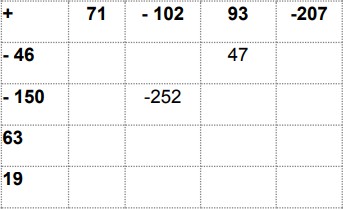 4) Eu tinha um saldo de negativo R$ 520,00 no banco. Depositei R$ 810,00 e paguei com cheques as seguintes contas: aluguel R$ 440,00 e supermercado R$ 180,00. Depois de descontar os cheques, qual será o meu saldo?MULTIPLICAÇÃOmultiplicação de dois números de sinais iguais a) (+5) . (+2) = +10b) (+3) . (+7) = +21c) (-5) . (-2) = +10d) (-3) . (-7) = +21conclusão: Se os fatores tiverem sinais iguais o produto é positivo.Regra pratica dos sinais na multiplicação:Multiplicação de dois produtos de sinais diferentesa) (+3) . (-2) = -6b) (-5) . (+4) = -20c) (+6) . (-5) = -30d) (-1) . (+7) = -7Conclusão : Se dois produtos tiverem sinais diferentes o produto é negativoSINAIS IGUAIS: o resultado é positivo	SINAIS DIFERENTES: o resultado é negativoValendo a mesma regra para divisões.Calcule o valor das expressões:a) 2 (+5) + 13 =b) 3 . (-3) + 8 =c) -17 + 5 . (-2) =d) (-9) . 4 + 14 =e) (-7) . (-5) - (-2) =f) (+4) . (-7) + (-5).(-3) =g) (-3). (-6) + (-2). (-8) =h) (+3). (-5)- (+4). (-6) =i) -14 + 42 : 3 =j) 40 : (-2) + 9 =l) (-12) . 3 + 6 =m) (-54) : (-9) + 2 =n) 20 + (-10) . (-5) =o) (-1) . (-8) + 20 =p) 4 + 6 . (-2) =q) 3 . (-7) + 40 =r) (+3) . (-2) -25 =Uma empresa deve R$ 5400,00 para seus funcionários, mas irá receber R$ 7300,00 de outra empresa. Represente essa situação com apenas um número inteiro?Para fazer um bolo, Renata gastou R$ 27,00. Ela vendeu o bolo por R$ 70,00. Qual foi o seu lucro?Um reservatório contém 500 litros de água e efetuamos, sucessivamente, as seguintes operações: Retiramos 80 litros Colocamos 45 litros Colocamos 30 litros Retiramos 130 litros Retiramos 80 litros Qual a quantidade de água que ficou no reservatório?Qual é o sinal de um produto:que tem dois números positivos?que tem dois números negativos?que tem um número positivo e outro negativo?a) +2 e + 3g) -8 e -2n) 40 e +40b) +5 e -5h) 0 e -5o) -30 e -10c) -3 e +4i) -2 e 0p) -85 e 85d) +1 e -1j) -2 e -4q) 100 e -200e) -3 e -6l) -4 e -3r) -450 e 300f) -3 e -2m) 5 e -5s) -500 e 4003) Elimine os parênteses e calcule:a) (-34) + (+12)d) (-91) + 0g) (-12) + (-3) + (+9)b) (-84) + (+84)e) 0 + (+77)h) (-5) + (-1) + (- 26)c) (+48) + (-66)f) (- 3) + (+11) + (-8)